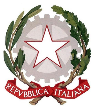 ISTITUTO COMPRENSIVO STATALE di PIEVE DEL GRAPPAScuola dell’Infanzia, Primaria e Secondaria di I gradoVia San Carlo, 5 - 31017 Pieve del Grappa (TV) Tel. 0423.53043/53300 – Fax 0423.939343E-mail: tvic86500e@istruzione.it -  Posta elettronica certificata: tvic86500e@pec.istruzione.it -  Sito web: www.icpievedelgrappa.edu.it  Codice Meccanografico: TVIC86500E - Codice fiscale: 83005430265 -  Codice Univoco Uff.: UFX7W5Mod.D27	AL DIRIGENTE SCOLASTICO	dell’I.C.S. di PIEVE del GRAPPAOggetto: Richiesta attribuzione Funzione Strumentale al Piano dell’Offerta Formativa per l’anno scolastico 20___/20___ (art. 33 C.C.N.L. 2006-2009)Il/La sottoscritto/a ____________________________________________, Docente di  ________________________________, in servizio presso questo Istituto, chiede l’attribuzione della/e seguente/i Funzione/i Strumentale/i:__________________________________________________________________________________________________________________________________________________________________________________________________________________________________________________________________________________________________________A tal fine dichiara:Di possedere i seguenti titoli:□  _________________________________________________________________________________________________□ laurea in _________________________________________________________________________________________□ abilitazioni, specializzazioni: __________________________________________________________________________________________________________________________________________________________________Di aver ricoperto i seguenti incarichi di supporto all’organizzazione didattica:___________________________________________________a.s.  _____________________________________________________________________________a.s.  _____________________________________________________________________________a.s.  _____________________________________________________________________________a.s.  _____________________________________________________________________________a.s.  __________________________Di avere le seguenti esperienze di innovazione didattica (tempo prolungato, laboratori, classi aperte, autonomia scolastica, ecc.):___________________________________________________a.s.  _____________________________________________________________________________a.s.  _____________________________________________________________________________a.s.  __________________________Di aver realizzato i seguenti progetti di innovazione, sperimentazione, ricerca:___________________________________________________a.s.  _____________________________________________________________________________a.s.  _____________________________________________________________________________a.s.  _____________________________________________________________________________a.s.  __________________________Di aver partecipato alle seguenti iniziative di formazione:___________________________________________________a.s.  _____________________________________________________________________________a.s.  _____________________________________________________________________________a.s.  _____________________________________________________________________________a.s.  _____________________________________________________________________________a.s.  _____________________________________________________________________________a.s.  __________________________Di essere disponibile a frequentare specifiche iniziative di formazione in servizio.Di essere disponibile a permanere nella Scuola per la durata dell’incarico.Data:_____________________________________				Firma: __________________________________